About Kingston UniversityLocationThe University is based in Kingston upon Thames, a busy riverside town on the borders of London and Surrey. Kingston upon Thames has something for everyone, including:a wide selection of shops, bars, restaurants and pubseasy access to beautiful countryside, such as Richmond Park and Hampton Court a rich history dating back to Anglo-Saxon times 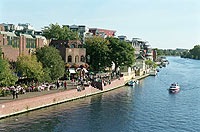 Kingston has 4 campus sites [Note to web designer – hyperlink to the campus page here on the words “4 campus sites”]OrganisationKingston Universities is divided into a number of faculties – the Arts and Social Science faculty has the greatest number of undergraduate students with the other faculties ranked as follows:Which is 15,470 undergraduate students (2008/2009 academic year)Why choose Kingston?The top 4 reasons for choosing Kingston are:-Quality of the coursesCloseness to LondonEmployability rate of graduatesReputation of KingstonFacultyNumber of Undergraduates1Arts and Social Science41542Business and Law31553Science28574Art, Design and Architecture22745Engineering13776Comp, IS and Maths12097Health and Social Care sciences444